केन्द्रीय  विद्यालय न. 2, जालंधर कैंटसत्र 2020-21 के लिए फ़र्मों की रजिस्ट्रेशन के लिए नोटिसफ़र्मों/सप्लाइरो/सेवाप्रदाताओं से स्टेशनरी आइटमों, परीक्षा संबंधी मैटीरियल, स्पोर्ट्स  इक्कीव्प्मेंट/मैटीरियल, किड्स कॉस्ट्यूम्स, साइन्स इक्कीव्प्मेंट/मैटीरियल, प्रिंटिंग मैटीरियल/ कार्य, म्यूज़िकल इन्स्ट्रूमेंट्स, कृषि इक्कीव्प्मेंट, नर्सरी से बीज प्लांट्स, फ्लावर पोट्स, कम्प्युटर हार्डवेर-सॉफ्टवेर, टीचिंग एंड आडिओ विजुयल एंड लाइब्ररी किताबों, फ़र्निचर आइटमों, टैंट हाउस आर्टिक्ल्स, साउंड एंड लाइट अरेंजमेंट्स, वॉच एंड वार्ड में लेबर/सेवाप्रदाता, साफ-सफ़ाई गार्डनिंग एलेक्ट्रिकल्स मैटीरियल, एसी वॉटर प्युरिफ़ाइर, वॉटर कूलर्स, विद्यार्थियों के लिए कैटरिंग/ स्टाफ वैट कैंटीन  व्हाइट वाश, पेंटिंग मैटीरियल तथा लेबर, हार्डवेर तथा सैनिटरि मैटीरियल, कन्स्ट्रकशन मैटीरियल, एएमसी फॉर कम्प्युटरस, प्रिंटेर्स तथा UPS, एयर कंडीशनर्स, रेफ्रीजेरेटर्स, कूलर्स, फ़ोटोकॉपियर की मुरम्म्त, फ़ोटोकॉपियर के लिए एएमसी, एएमसी(शार्प-ए.आर-5618एस)  मशीन, विद्यालय द्वारा  सैर-सपाटे/ एडवेंचर के लिए ट्रांसपोर्ट (बस, टैक्सी, टेम्पो ट्रवेल्लर इत्यादि),स्काउट तथा गाइड आर्टिकल फोटोग्राफी के लिए आवेदन आमंत्रित हैं।पैन/टैन/टिन/एसटी/वैट/न. आदि के साथ रजिस्ट्रेशन के लिए आवेदन प्राप्ति की अंतिम तिथि 06.03.2020 है। लेबर/सेवाप्रदाता को ईपीएफ/ईएसआई नंबर भी बताना होगा। सभी फ़र्मों  से अनुरोध है कि वे रजिस्ट्रेशन  आवेदन के साथ पैन/टैन न. कि लेटैस्ट रजिस्ट्रेशन भी जमा कराएं। अगर फ़र्म उपरोक्त सूचना संलगित नहीं करेगी तो विद्यालय के पास रजिस्ट्रेशन रद्द करने के सभी अधिकार आरक्षित होंगे।नोट: जिन फ़र्मों ने इस विज्ञापन से पूर्व आवेदन किया है, विचारार्थ नहीं होगा।हस्ता:/- प्रिंसीपलKendriya Vidyalaya no., 2, Jalandhar CanttNotice for Registration of Firms for the session 2020-21Application are invited for registration of firms/suppliers/service providers for supply of stationery items, exam related materials. Prizes, Sports equipment, seeds, plants, Flower pots from nurseries, computers Hardware, Software, Teaching Aids, Audio Visual Aids, Library Books, Furniture Items, Tent House articles, Sound & Light arrangements , Labour/Service  providers in watch & ward, cleanliness, Gardening, Electricals Material, AC, Water Purifiers, water coolers, catering for students /Staff, WET canteen, white wash, painting materials and labour, hardware & sanitary  material, construction materials, AMC for computer, Printers & UPS, Air Conditioners, Refrigerators, coolers, repair of photocopier, AMC for photocopier, AMC of  Sharp(AR-5618S) machine, transport for excursion/adventure activities by the Vidyalaya, Scout & Guide articles, photography.Last date for receiving applications for registration along with PAN/TAN/TIN/ST/VAT/Number etc is 06.03.2020. Labour/Service providers should mention EPF/EIS Number also.All the firms are required to submit latest registration form, TAN/PAN number along with registration letter through  Registered   post  only . If the Firm does not enclose the above said information, then the Vidyalaya has all rights to reject the registration.NOTE: the firms who have applied prior to this advertisement will not be considered.Sd/-PRINCIPAL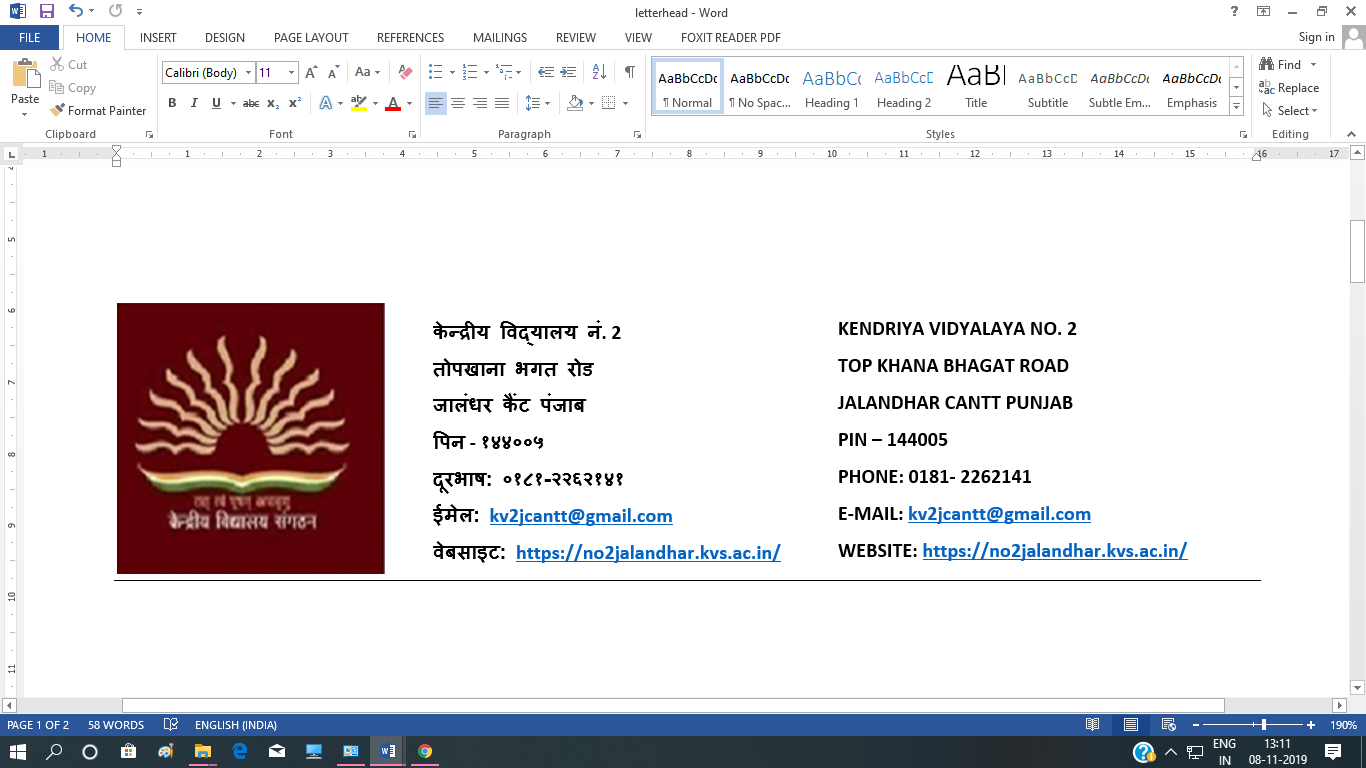 APPLICATION FORM FOR REGISTRATION OF FIRM 2020-21(Separate Application is to be filled-up for each category)CONDITIONS FOR REGISTRATION:The Firm/Supplier should be in profession for at least one year (copy of proof must be enclosed).Annual Turnover of the firm should not be less than the turnover mentioned against the different categories in any of the three financial years (Attach proof).The firm should be on the approved panel of at least 3 reputed Firms.The Firm/Supplier should have registration with state & Local Authorities for undertaking the profession ( Copies of proof to be enclosed)APPLICATION FOR FIRM/SUPPLIER/ SERVICE PROVIDER PART – 1 GENERAL INFORMATIONNote:		please fill this form legibly in ink. If space provided is insufficient please type or write the replies on a separate sheet giving appropriate question number and attach it to the form.UNDERTAKINGI/WE 	Proprietor of M/s  	                                                                do hereby undertake that the above furnished information is correct to the best of my knowledge and belief. In case of any information supporting document furnished by me found to he incorrect/false, the offer of my contract will be cancelled automatically and action may be taken as KVS rule. I assure you to provide the best service to the Vidyalaya.Signature with Seal of firm	Date ………………	Place……………………….Name: -	 Designation:  		Note:	The Vidyalaya reserves the right to cancel the registration of the supplier/firm/service provider from its approved lists at his absolute discretion without assigning any reason.S.No.Information soughtInformation to be Provided1Name of the Firms ( in Block Letters)2Date of Establishment/Incorporation3Correspondence address and Telephone No.4Address of Head Office ( if Separate and Telephone No.5Status Proprietary/Partnership/Private LimitedCompany/ Public Limited Company6Names of the Partners/Directors7Name of Chief Executive with his present addressand Telephone Nos.8Name of Representative(s) with Designation who wouldbe calling on us and attending to our jobs.9Name of Bankers with address & telephone nos.10Is the Firm registered Under the Factories Act “? Ifso, state10(a) GST No.10(b) License No.10(c) Date of Last renewal of License ( Copy of thelicense to be enclosed)10(d) PAN No.10(e) ESI Reg No. if any10(f) EPF Registration No. if any.11Whether holding certificate under shops & establishment act duly renewed copyshould be enclosed.12State the latest Income Tax Assessed year and the amount of Tax assessed (Copies of last 3 years. IT Returns Balance Sheets & Revenue, A/c to be enclosed).13Turnover for last three financial yearsF.Y 2019-20F.Y 2018-19F.Y 2017-1814Are you agreed to make deliveries to Kendriya Vidyalaya within and out of SARNIAs and when so directed?15Are you agreeable to abide strictly by theTerms and Conditions of the Tenders and contracts?16If your firm is registered with any KV/KVS, RO/ KVS, HQ or any other State/ Central Govt. offices. Please give name and address.17Name, Addresses and Telephone Nos. ofsome of your most valued clients (Separate List may be attached).18Mention any other specialties of firm / Establishment.